CUENTA PARA DEPÓSITOS DE PAGOS DE INSCRIPCIÓN
BANCO SANTANDER
A NOMBRE DE: ACADEMIA ENTOMOLOGICA DE MEXICO A.C.
No. DE CUENTA: 65-50866901-2
CLABE INTERBANCARIA: 014180655086690122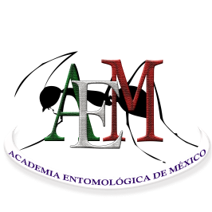 ACADEMIA ENTOMOLÓGICA DE MÉXICO A.C.SOCIEDAD MEXICANA DE ENTOMOLOGÍA A.C.LIX CONGRESO NACIONAL DE ENTOMOLOGÍAMODALIDAD PRESENCIALASISTENTES(La inscripción al congreso incluye la membresía)FICHA DE INSCRIPCIÓN/RENOVACIÓNSOCIO ACTIVO 2024ACADEMIA ENTOMOLÓGICA DE MÉXICO A.C.SOCIEDAD MEXICANA DE ENTOMOLOGÍA A.C.LIX CONGRESO NACIONAL DE ENTOMOLOGÍAMODALIDAD PRESENCIALASISTENTES(La inscripción al congreso incluye la membresía)FICHA DE INSCRIPCIÓN/RENOVACIÓNSOCIO ACTIVO 2024ACADEMIA ENTOMOLÓGICA DE MÉXICO A.C.SOCIEDAD MEXICANA DE ENTOMOLOGÍA A.C.LIX CONGRESO NACIONAL DE ENTOMOLOGÍAMODALIDAD PRESENCIALASISTENTES(La inscripción al congreso incluye la membresía)FICHA DE INSCRIPCIÓN/RENOVACIÓNSOCIO ACTIVO 2024ACADEMIA ENTOMOLÓGICA DE MÉXICO A.C.SOCIEDAD MEXICANA DE ENTOMOLOGÍA A.C.LIX CONGRESO NACIONAL DE ENTOMOLOGÍAMODALIDAD PRESENCIALASISTENTES(La inscripción al congreso incluye la membresía)FICHA DE INSCRIPCIÓN/RENOVACIÓNSOCIO ACTIVO 2024ACADEMIA ENTOMOLÓGICA DE MÉXICO A.C.SOCIEDAD MEXICANA DE ENTOMOLOGÍA A.C.LIX CONGRESO NACIONAL DE ENTOMOLOGÍAMODALIDAD PRESENCIALASISTENTES(La inscripción al congreso incluye la membresía)FICHA DE INSCRIPCIÓN/RENOVACIÓNSOCIO ACTIVO 2024ACADEMIA ENTOMOLÓGICA DE MÉXICO A.C.SOCIEDAD MEXICANA DE ENTOMOLOGÍA A.C.LIX CONGRESO NACIONAL DE ENTOMOLOGÍAMODALIDAD PRESENCIALASISTENTES(La inscripción al congreso incluye la membresía)FICHA DE INSCRIPCIÓN/RENOVACIÓNSOCIO ACTIVO 2024ACADEMIA ENTOMOLÓGICA DE MÉXICO A.C.SOCIEDAD MEXICANA DE ENTOMOLOGÍA A.C.LIX CONGRESO NACIONAL DE ENTOMOLOGÍAMODALIDAD PRESENCIALASISTENTES(La inscripción al congreso incluye la membresía)FICHA DE INSCRIPCIÓN/RENOVACIÓNSOCIO ACTIVO 2024ACADEMIA ENTOMOLÓGICA DE MÉXICO A.C.SOCIEDAD MEXICANA DE ENTOMOLOGÍA A.C.LIX CONGRESO NACIONAL DE ENTOMOLOGÍAMODALIDAD PRESENCIALASISTENTES(La inscripción al congreso incluye la membresía)FICHA DE INSCRIPCIÓN/RENOVACIÓNSOCIO ACTIVO 2024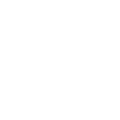 Nombre completo:Nombre completo:Número de miembro:Número de miembro:Nueva membresía: Nueva membresía: Grado académico:Grado académico:Fecha de nacimiento:(DD/MM/AAAA)Fecha de nacimiento:(DD/MM/AAAA)Ciudad, estado y país de residencia:Ciudad, estado y país de residencia:Dirección personal:(opcional)Dirección personal:(opcional)Teléfonos con lada:Teléfonos con lada:PersonalCasa:Casa:Casa:Casa:Celular:Celular:Celular:Teléfonos con lada:Teléfonos con lada:Institucional: Institucional: Institucional: Institucional: Institucional: Institucional: Institucional: Institucional: Correos electrónicosCorreos electrónicosPersonal: Personal: Personal: Personal: Personal: Personal: Personal: Personal: Correos electrónicosCorreos electrónicosInstitucional: Institucional: Institucional: Institucional: Institucional: Institucional: Institucional: Institucional: Institución:Institución:Dirección institucional:Dirección institucional:No. de depósito/banco:No. de depósito/banco:Tipo de pago (Estudiante licenciatura_posgrado_posdoctorante/ Investigador/Público en general)Tipo de pago (Estudiante licenciatura_posgrado_posdoctorante/ Investigador/Público en general)RFC Completo (razón social, dirección, concepto). Sólo si requiere factura En caso de ser extranjero coloque los datos a quien se le realizará el recibo de pago.RFC Completo (razón social, dirección, concepto). Sólo si requiere factura En caso de ser extranjero coloque los datos a quien se le realizará el recibo de pago.RFC Completo (razón social, dirección, concepto). Sólo si requiere factura En caso de ser extranjero coloque los datos a quien se le realizará el recibo de pago.RFC Completo (razón social, dirección, concepto). Sólo si requiere factura En caso de ser extranjero coloque los datos a quien se le realizará el recibo de pago.Grupo(s) de interés:Grupo(s) de interés:Área de Interés Área de Interés Actividad:(las que aplique)* Fecha probable de términoActividad:(las que aplique)* Fecha probable de términoInvestigador:   Investigador:   Investigador:   Docente:Docente:Docente:Empleado:Empleado:Actividad:(las que aplique)* Fecha probable de términoActividad:(las que aplique)* Fecha probable de término*Estudiante Lic.:*Estudiante Lic.:*Estudiante Lic.:*Estudiante M.C.:*Estudiante M.C.:*Estudiante M.C.:*Estudiante Dr.:*Estudiante Dr.:Actividad:(las que aplique)* Fecha probable de términoActividad:(las que aplique)* Fecha probable de término*Posdoctorado:*Posdoctorado:*Posdoctorado:Público en general:Público en general:Público en general:Otro: Otro: Links de perfiles académicos personales (ORCID, Publons, RG, Scopus, etc.):Links de perfiles académicos personales (ORCID, Publons, RG, Scopus, etc.):Links de perfiles académicos personales (ORCID, Publons, RG, Scopus, etc.):Links de perfiles académicos personales (ORCID, Publons, RG, Scopus, etc.):Links de perfiles académicos personales (ORCID, Publons, RG, Scopus, etc.):Links de perfiles académicos personales (ORCID, Publons, RG, Scopus, etc.):Links de perfiles académicos personales (ORCID, Publons, RG, Scopus, etc.):Links de perfiles académicos personales (ORCID, Publons, RG, Scopus, etc.):Links de perfiles académicos personales (ORCID, Publons, RG, Scopus, etc.):Links de perfiles académicos personales (ORCID, Publons, RG, Scopus, etc.):Incluya imagen de pago(transferencia o recibo banco)Si es estudiante, además incluya evidencia vigente